Supplementary MaterialSputum Induction Sputum was induced using hypertonic saline and collected in accordance with the European Respiratory Society guidelines. Sputum plugs were selected from expectorates, processed with dithioerythritol, to separate cells from the fluid phase, homogenised, filtered, using a 100 µm cell strainer (BD Falcon) to remove mucus, centrifuged at 10 G to remove supernatant and the cell pellet resuspended in phosphate buffered saline. A total cell count was made using a haemocytometer and cell viability determined using trypan blue exclusion.FIGURE E1 – Distribution of Blood Tests in Relation to Monoclonal Antibody Start Dates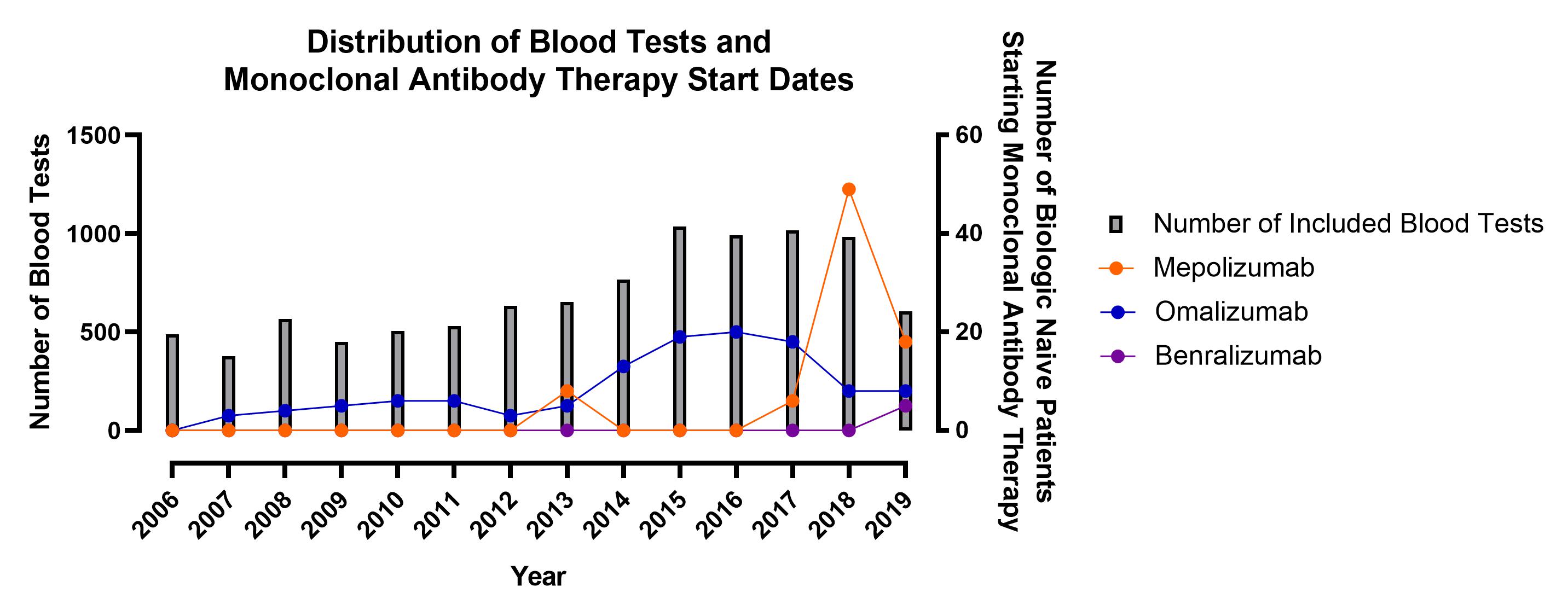 TABLE E1 – Distribution of included blood tests and the start dates of Monoclonal Antibody therapies in Biologic Naïve patients. *last blood test from 31/07/2019 so figures represent only 8 months of 2019TABLE E2 – Comparison of Patients with at least one blood test and patients with no available blood testsContinuous variables expressed as median [Q1, Q3] with differences measured by Mann Whitney U test. Categorical variables expressed as n (%) with differences measured by Chi Square test. OCS = oral corticosteroids, FeNO = fraction of nitric oxide in exhaled breath, BD = bronchodilator, FEV1 = forced expiratory volume in 1 second, FVC = Forced vital capacity, IgE = immunoglobulin E, ACQ = asthma control test TABLE E3 – Comparison of patients with less than 10 blood test results (excluded from analysis) and patients with 10 or more blood tests (included in analysis)Continuous variables expressed as median [Q1, Q3] with differences measured by Mann Whitney U test. Categorical variables expressed as n (%) with differences measured by Chi Square test. OCS = oral corticosteroids, FeNO = fraction of nitric oxide in exhaled breath, BD = bronchodilator, FEV1 = forced expiratory volume in 1 second, FVC = Forced vital capacity, IgE = immunoglobulin E, ACQ = asthma control test TABLE E4 – Comparison of clinical features between groups defined by frequency of blood eosinophilia including missing valuesContinuous variables expressed as median [Q1, Q3] with between group differences assessed by Kruskal Wallis testing. Categorical variables expressed as n (%) with between group differences assessed by Chi Square testing. BMI = Body mass index, OCS = oral corticosteroids, SPT = skin prick test, FeNO = fraction of nitric oxide in exhaled breath, BD = bronchodilator, FEV1 = forced expiratory volume in 1 second, pred = predicted, FVC = Forced vital capacity, FEF25-75 = Forced expiratory flow at 25% to 75% of FVC, IgE = immunoglobulin E, ACQ = asthma control test. Distribution of missing data available in Supplementary material; Table E5. Biologics include all NICE licensed anti-IgE, anti IL5 and anti-IL5r monoclonal antibodies for severe asthma. ABPA = Allergic Bronchopulmonary Aspergillosis, SAFS = Severe Asthma with Fungal Sensitisation, GORD = Gastrooesophageal Reflux DiseaseTABLE E5 – Comparison of Post Bronchodilator Spirometry between groups defined by frequency of blood eosinophiliaContinuous variables expressed as median [Q1, Q3] with between group differences assessed by Kruksal Wallis testing. BD = bronchodilator, FEV1 = forced expiratory volume in 1 second, pred = predicted, FVC = Forced vital capacity, FEF25-75 = Forced expiratory flow at 25% to 75% of FVC.TABLE E6 – Comparison of Sputum Differential Cell Counts between groups defined by frequency of blood eosinophiliaSputum differential cell counts were only captured when clinically indicated and thus only available in a small subset of patients.  These tests were only performed as part of the Regional Severe Asthma Service, when patients had been optimised on therapy. Continuous variables expressed as median [Q1, Q3] with differences measured by Kruskall Wallis test.TABLE E7 –Inflammatory Phenotypes defined by Sputum Differential Cell Counts between groups defined by frequency of blood eosinophiliaCategorical variables expressed as n (%). Groups defined using 2% eosinophil and 61% neutrophil cutoffsTABLE E8 – Contingency Tables for Proportions of Patients with Sputum EosinophiliaCategorical variables expressed as n (%)YearNumber of Blood TestsMepolizumabOmalizumabBenralizumab200648900020073770302008568040200944905020105060602011531060201263203020136538502014767013020151037019020169910200201710166180201898249802019*6061885sum9604811185At least one blood test N=471At least one blood test N=471No blood tests available N=30No blood tests available N=30P valueMissingMissing P valueAge (at enrolment) 52.0 [39.0,63.0]046.0 [32.0,58.0]0NsBMI 29.8 [25.7,35.3]4 (8.0%)29.9 [25.2,39.8]2 (8.0%)NsGender (female)306 (65.0%)019 (76.0%)0NsSmoker (ever)225 (47.9%)1 (0.2%)9 (36.0%)0NsAge of Diagnosis19.0 [4.0,40.0]21 (4.5%)17.5 [2.0,29.5]1 (4.0%)Ns4 or more OCS past year162 (38.4%)49 (10.4%)11 (45.8%)1 (4.0%)NsAtopic (positive SPT)250 (67.8%)110 (23.3%)14 (82.4%)8 (32.0%)NsFeNO18.1 [9.3,35.0]107 (22.7%)24.0 [18.3,46.3]4 (16.0%)P<0.05Post BD FEV175.3 [59.4,92.7]155 (32.9%)68.5 [54.3,83.2]5 (20.0%)NsPost BD FEV1/FVC ratio68.0 [58.0,78.0]155 (32.9%)65.0 [54.2,74.2]5 (20.0%)NsTotal IgE85.5 [20.1,269.1]105 (22.3%)50.8 [24.0,198.2]11 (44.0%)NsACQ62.7 [1.5,3.7]32 (6.8%)2.5 [1.7,3.5]2 (8.0%)NsLess than 10 (n=236)Less than 10 (n=236)10 or more (n=235)10 or more (n=235)P valueMissingMissing P valueAge (at enrolment) 51.0 [38.0,62.0]056.0 [40.5,64.0]0P<0.05BMI 28.6 [25.1,34.1]4 (1.7%)30.7 [26.7,36.5]0P<0.05Gender (female)146 (61.9%)0160 (68.1%)0nsSmoker (ever)108 (46.0%)1117 (49.8%)0NsAge of Diagnosis15.0 [3.0,34.8]6 (2.5%)22.0 [6.0,43.2]15 (16.4%)P<0.054 or more OCS past year84 (39.8%)2578 (37.0%)24NsAtopic (positive SPT)140 (71.1%)39110 (64.0%)63NsFeNO19.0 [9.7,38.7]47 (19.9%)17.3 [9.0,29.6]60 (25.5%)NsPost BD FEV175.0 [58.5,92.1]75 (31.8%)76.2 [60.7,92.7]80 (34.0%)NsPost BD FEV1/FVC ratio69.0 [58.0,77.8]75 (31.8%)67.0 [58.0,78.0]80 (34.0%)NsTotal IgE99.7 [33.2,276.4]46 (19.5%)56.6 [13.5,249.9]59 (25.1%)P<0.05Latest Blood Eosinophil within last 12 months0.2 [0.1,0.3]28 (11.9%)0.2 [0.1,0.3]8 (3.4%)NsACQ62.5 [1.5,3.7]11 (4.7%)2.7 [1.7,3.8]21 (8.9%)NsNever (39)Never (39)Rare (65)Rare (65)Intermittent (65)Intermittent (65)Persistent (66)Persistent (66)p valueMissingMissingmissingmissingp valueAge (at enrolment; years) 56.0 [37.0,63.0]052.0 [41.0,61.0]054.0 [36.0,64.0]060.0 [48.2,65.0]0NsBMI 31.5 [28.8,36.0]032.9 [27.8,40.5]028.7 [25.2,34.7]030.2 [27.5,35.4]0NsSex (female)31 (79.5%)045 (68.2%)043 (65.2%)041 (62.1%)0NsSmoker (ever)16 (41.0%)031 (47.0%)039 (59.1%)033 (50.0%)0NsAge of Asthma Diagnosis (years)20.0 [7.8,44.5]321.0 [8.0,35.2]721.0 [3.0,43.5]227.0 [10.5,51.5]3NsCurrent Inhaled Corticosteroid (BDP equivalent)2050.0 [1625.0,3000.0]93000.0 [2000.0,3820.0]103000.0 [1840.0,3840.0]123000.0 [2000.0,3000.0]9NsAsthma Biologics (ever)9 (23.1%)021 (32.3%)133 (50.8%)131 (47.0%)0Ns4 or more OCS courses in past year11 (30.6%)324 (39.3%)523 (39.7%)821 (36.8%)9NsHospitalised for asthma in past year14 (35.9%)028 (43.1%)120 (30.8%)119 (28.8%)0NsAtopic (positive SPT to any aeroallergen)19 (59.4%)726 (55.3%)19 31 (72.1%)23 35 (67.3%)14NsFeNO13.0 [5.7,19.0]1412.8 [7.5,24.4]1520.0 [9.0,54.0]1223.0 [13.8,51.1]19P<0.001Total IgE11.6 [0.0,64.3]723.3 [13.4,68.7]23153.5 [39.2,474.7]14102.5 [21.5,561.6]16P<0.001ACQ62.7 [1.7,3.7]62.5 [1.5,3.5]22.5 [1.7,3.5]52.4 [1.2,3.7]8NsRhinitis24 (70.6%)543 (70.5%)534 (63.0%)1238 (64.4%)7NsNasal Polyposis (on CT)0351 (14.3%)592 (16.7%)545 (50.0%)56NsEczema9 (23.1%)015 (24.2%)418 (27.3%)015 (22.7%)0NsABPA or SAFS002 (3.1%)2 9 (13.8%)19 (13.6%)0P<0.05Bronchiectasis3 (7.7%)08 (12.5%)2 11 (16.7%)015 (24.2%)0NsGORD29 (76.3%)147 (73.4%)240 (62.5%)246 (73.0%3NsDepression13 (37.1%)425 (39.7%)325 (43.9%)921 (33.3%)3NsAnxiety9 (26.5%)523 (37.1%)421 (38.2%)1122 (33.8%)1NsDysfunctional Breathing21 (55.3%)135 (55.6%)333 (51.6%)228 (43.8%)2NsVocal Cord Dysfunction4 (11.4%)417 (27.4%)45 (8.8%)99 (15.3%)7 P<0.05Clinical Sulphite Sensitivity2 (5.1%)05 (7.7%)13 (4.6%)14 (6.1%)0NsClinical Salicylate Sensitivity8 (20.5%)019 (29.7%)214 (21.5%)111 (16.7%)0NsSleep Apnoea1 (2.6%)06 (9.5%)35 (7.6%)04 (6.2%)1NsNever (39)Rare(65)Intermittent(65)Persistent(66)p valueMissing cases13261923Post BD FEV1%pred83.8 [67.9,92.3]83.5 [65.6,94.6]73.3 [58.0,92.8]72.3 [57.7,84.6]NsPost BD FEV1/FVC ratio76.5 [64.5,82.0]75.0 [62.0,82.0]66.0 [54.0,75.5]64.0 [53.5,70.5]P=0.001Post BD FEF25-75% pred69.2 [34.5,96.7]70.2 [32.3,93.7]39.6 [27.8,67.0]37.3 [24.1,58.1]P=0.001Never (11)Rare (22)Intermittent(25)Persistent(24)p valueSputum Eosinophil %0.4 [0.2,1.2]0.1 [0.0,0.7]2.0 [0.5,6.5]4.4 [1.1,7.9]P<0.001Sputum Neutrophil %39.6 [11.6,54.4]23.4 [6.2,46.3]44.0 [19.0,64.8]55.7 [32.2,68.7]P<0.05Never(11)Rare(22)Intermittent(25)Persistent(24)Paucigranular8 (72.7%)20 (90.9%)6 (24.0%)39 (47.6%)Eosinophilic1 (9.1%)0 11 (44.0%)8 (33.3%)Neutrophilic2 (18.2%)1 (4.5%)5 (20.0%)4 (16.7%)Mixed0 1 (4.5%)3 (12.0%)7 (29.2%)Cross sectional (p<0.01)Sputum Eosinophils <2% (n=43)Sputum Eosinophils >2% (n=30)Blood Eosinophils <300 cells/µL3213Blood Eosinophils >300 cells/µL1117Retrospective (p<0.05)(n=51)(n=31)Never Blood Eosinophils >300 cells/µL101Historical Blood Eosinophils >300 cells/µL4130